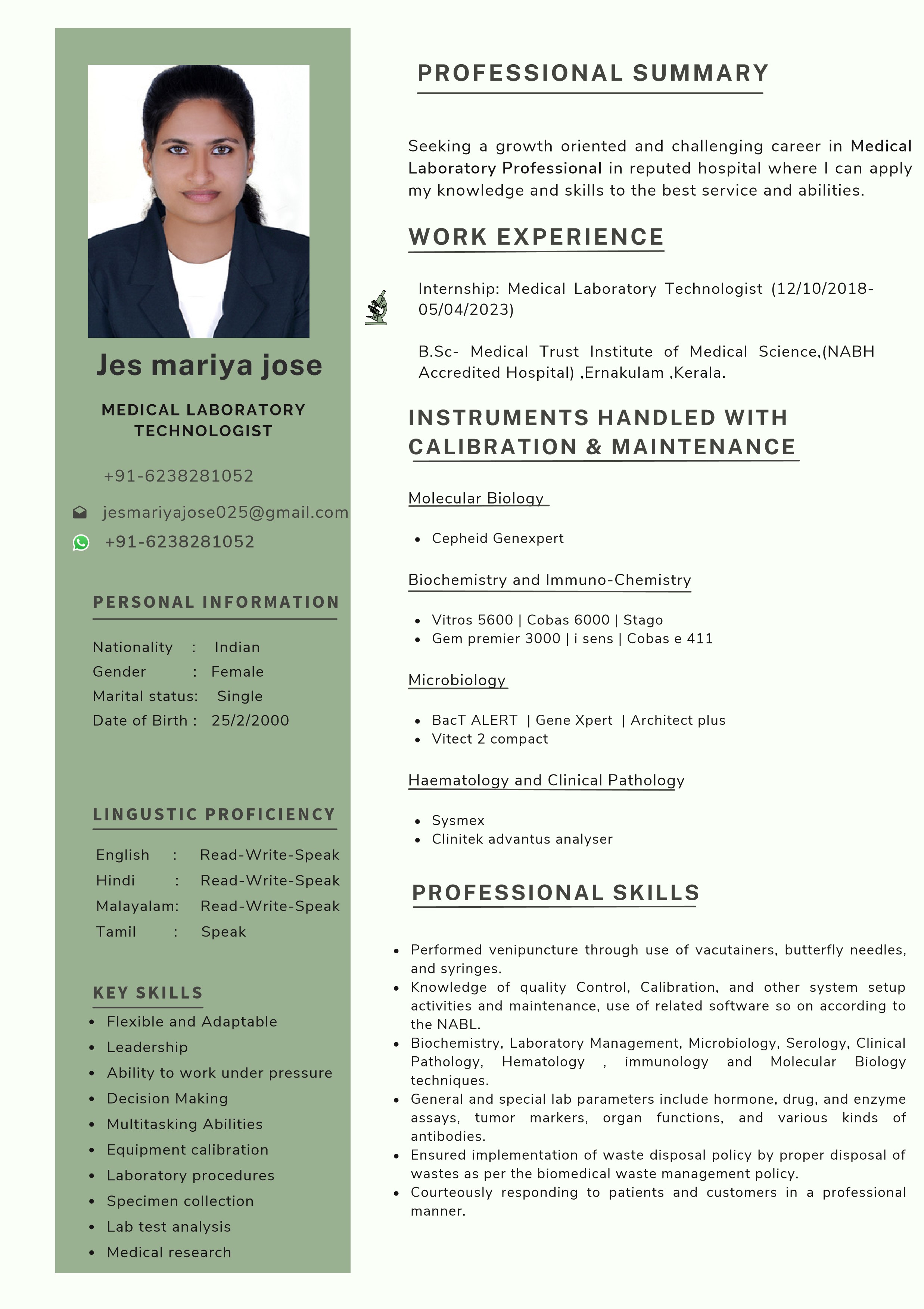 DUTIES AND RESPONSIBILITIESPerform laboratory testing and log testing results appropriately, according to established lab protocol.Make decisions on specimen validity within 20 minutes of receiving each specimen. Troubleshoot, diagnose and repair any issues with the equipment used in the laboratory.Present clients with recollection protocols in the event that a sample is rejected. Internship: Medical Laboratory Technologist(12/10/2018- 05/04/2023). Medical Trust Institute ofMedical Science(NABH Accredited Hospital) , Ernakulam, Kerala EDUCATION HISTORYB.Sc in Medical LaboratoryTechnology WORKSHOP ATTENDED Attended “2” CME related to Quality and other advanced technology in clinical laboratory.  Attended as a Delicate in the CME “SILEX  2019, in updated on Revised National Tuberculosis Control, Pre-transplantation Immunology, Stay safe-infection control held at MIMS College of Allied Health Sciences, Calicut on 12th December -2017.Attended Training for Emerging Technologies in POSTCOVID Scenario on 28-05-2022 at IMA Hall, Ernakulam. PROJECT	Correlation between liver enzymes and CRP in hypokalemic patients.REFERENCE 	Mr.RomyHead Of Department +91 94956 77269DECLARATIONI hereby declare that the above written particulars are true and correct to the best of my knowledge and belief.Jes Mariya jose Medical Trust Institute of Medical Sciences  Higher Secondary Board of Vocational SecondaryExamination Secondary 2018-2023 KERALA 2016-2018KERALA Board of Public Examination 2015-2016KERALA 